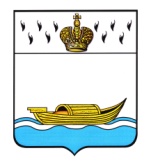           АДМИНИСТРАЦИЯ    Вышневолоцкого городского округа      Распоряжениеот 17.12.2020                                                                                              № 2015-рг. Вышний ВолочекО внесении изменений в распоряжениеАдминистрации Вышневолоцкого городского округаот 31.12.2019 № 25-р «Об утвержденииПеречня должностей муниципальной службы в Администрации Вышневолоцкого городскогоокруга, при увольнении с которых граждане имеют право замещать на условиях трудового договора должности в организации и (или) выполнять в данной организации работы (оказывать данной организации услуги) в течение месяца стоимостью более ста тысяч рублей на условиях гражданско-правового договора (гражданско-правовых договоров), если отдельные функции муниципального(административного) управления данной организацией входили в должностные (служебные) обязанности муниципального служащего, с согласия Комиссии по соблюдению требований к служебному поведению муниципальных служащих Администрации  Вышневолоцкого городского округа и урегулированиюконфликта интересов»В соответствии со статьей 12 Федерального закона от 25.12.2008               № 273-ФЗ «О противодействии коррупции», Федеральным законом от 02.03 2007. N 25-ФЗ «О муниципальной службе в Российской Федерации», Указом Президента Российской Федерации от 21.07.2010 № 925 «О мерах по                      реализации отдельных положений Федерального закона «О противодействии коррупции»,1. Внести в распоряжение Администрации Вышневолоцкого городского округа от 31.12.2019 № 25-р «Об утверждении Перечня должностей муниципальной службы в Администрации Вышневолоцкого городского округа, при увольнении с которых граждане имеют право замещать на условиях трудового договора должности в организации и (или) выполнять в данной организации работы (оказывать данной организации услуги) в течение месяца стоимостью более ста тысяч рублей на условиях гражданско-правового договора (гражданско-правовых договоров), если отдельные функции муниципального (административного) управления данной организацией входили в должностные (служебные) обязанности муниципального служащего, с согласия Комиссии по соблюдению требований к служебному поведению муниципальных служащих Администрации Вышневолоцкого городского округа и урегулированию конфликта интересов»(далее-Распоряжение)(с изменениями от 03.07.2020 № 916-р) следующие изменения:1) в наименовании Распоряжения слова «при увольнении» заменить словами «в течении двух лет после увольнения»;2) в пункте 1 слова «при увольнении» заменить словами «в течении двух лет после увольнения»;3)  в абзаце первом пункта 2 слова «после увольнения» заменить словами «в течении двух лет после увольнения»;4) в наименовании Приложения к Распоряжению слова «при увольнении» заменить словами «в течении двух лет после увольнения».2. Руководителям самостоятельных структурных подразделений Администрации Вышневолоцкого городского округа руководствоваться в своей работе настоящим распоряжением.	3. Настоящее распоряжение вступает в силу 01.01.2021 года и подлежит размещению на официальном сайте Администрации Вышневолоцкого городского округа в информационно-телекоммуникационной сети «Интернет».Глава Вышневолоцкого городского округа 		                     Н.П. Рощина